ATIVIDADES PARA CASA DA EDUCAÇÃO INFANTIL.2ª ETAPACONTEÚDO PEDAGÓGICO (DÉCIMA SEMANA).OBJETIVOS:As atividades propostas têm como objetivo estimular o desenvolvimento integral das crianças trabalhando o cognitivo, físico e socioemocional a fim de proporcionar também uma maior interação entre a família.ROTINA DIÁRIA:              ORIENTAÇÃO AOS SENHORES PAIS/RESPONSÁVEIS:1º-Leitura/ conversa sobre os combinados e regras; Exemplo, abaixo:2º-Roda de conversa; Comece falando informalmente sobre assuntos do cotidiano ou curiosidades pessoais a criança. A ideia é aproximar os pais do objeto do conhecimento em si - no caso, a própria conversa. Exemplos: como foi seu dia, falar sobre os membros da família, amiguinhos da escola, escolha do nome da criança, falar sobre a cidade etc.3º- Cantigas de RodaA musicalização com as cantigas de roda pode ser feita pelos pais/responsáveis resgatando as músicas que conhecem de sua infância ou por intermédio do uso de recursos digitais como CDs, DVDs ou vídeos:Link de sugestão: https://www.youtube.com/watch?v=V8JU4Q7hKe84º- Faça a Leitura diária do Alfabeto e dos números com as crianças: 5º Realização das atividades pedagógicas:SEGUNDA-FEIRAOrientações:Completar as palavras com letra B;Ler a palavra inteira para a criança;Pintar as ilustrações da atividade com lápis de cor.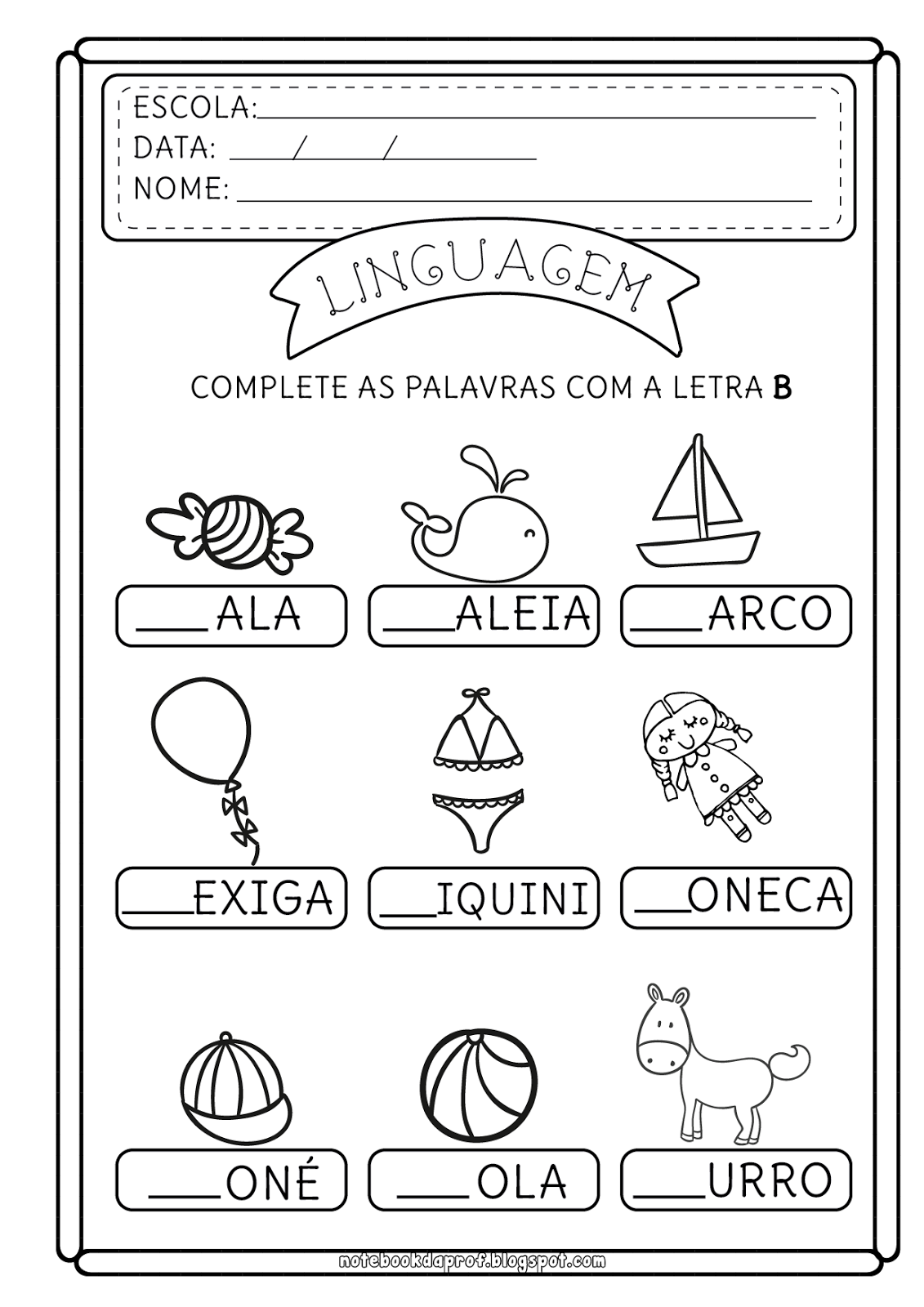 Orientação: Conversar com a criança sobre a diversidade entre os animais como: locais onde vivem (habitat), alimentação, hábitos e outras peculiaridades relativas a cada espécie;  Relatar os cuidados necessários à preservação da vida desses animais e do ambiente em que eles vivem; Ligar cada animal ao local onde mora com o lápis de escrever: Pintar as imagens com lápis de cor.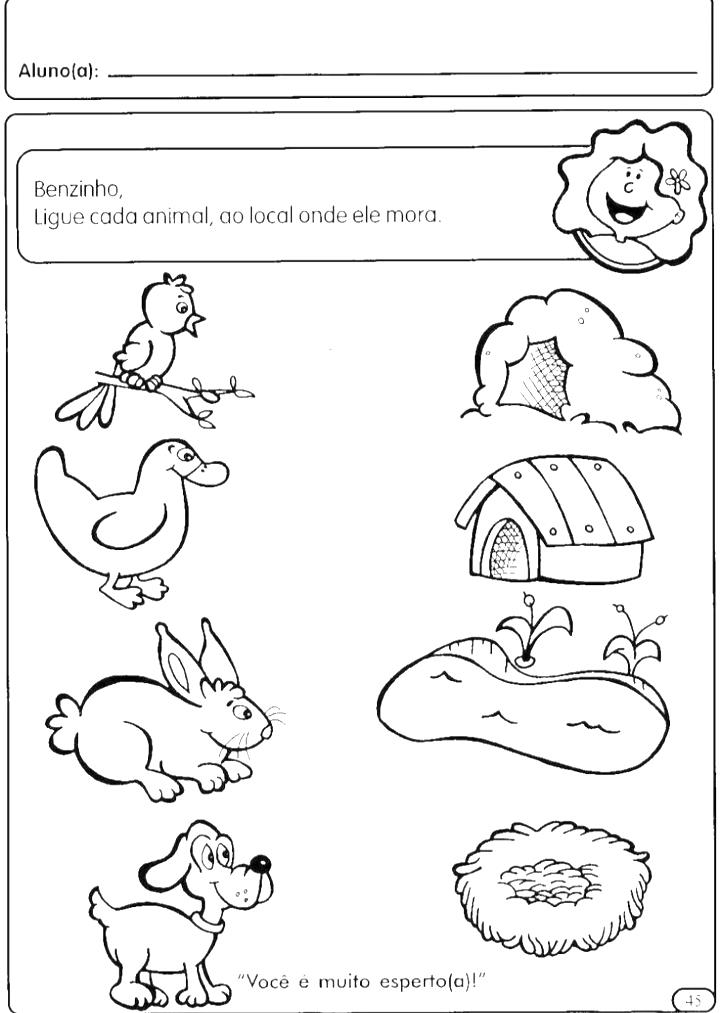 TERÇA-FEIRAOrientações: Completaras palavras com a letra C;Ler as palavras para a criança;Pintar as imagens.Atividade retirada da internet.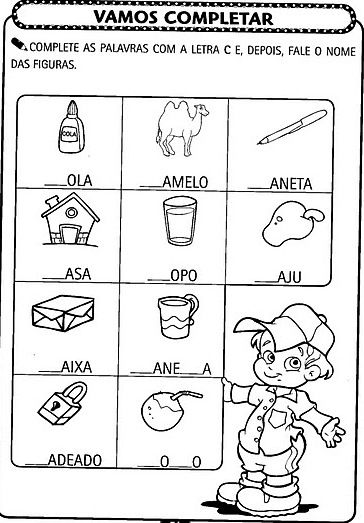 Orientação:Pintar com lápis de cor as imagens; Ligue as quantidades aos números correspondentes.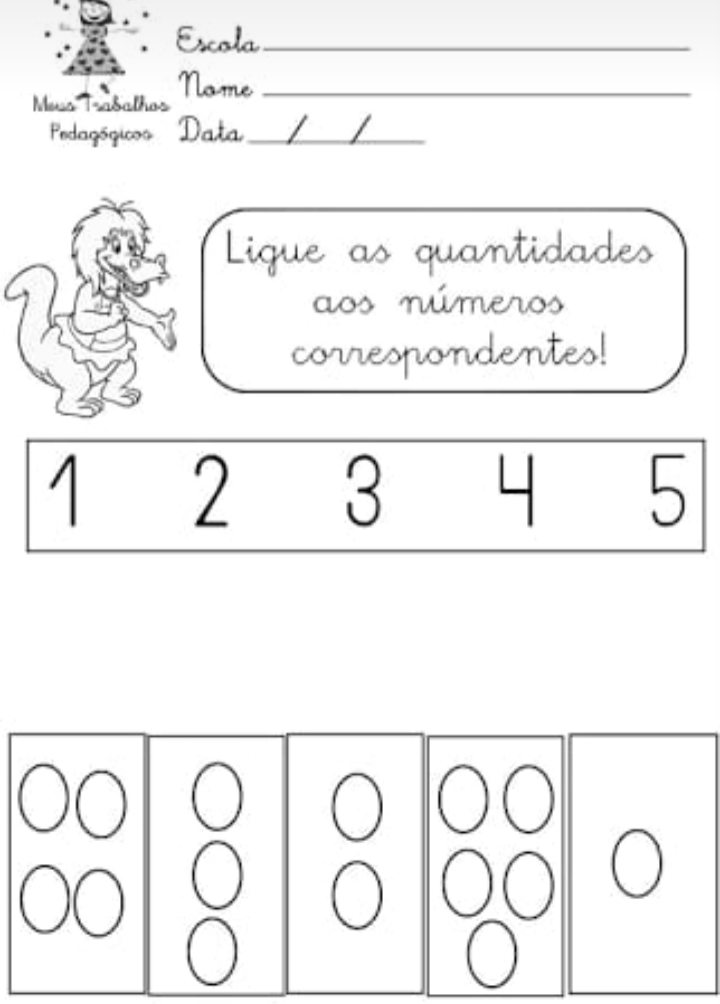 QUARTA-FEIRAOrientação:Escrever o nome da criança:Realizar a atividade.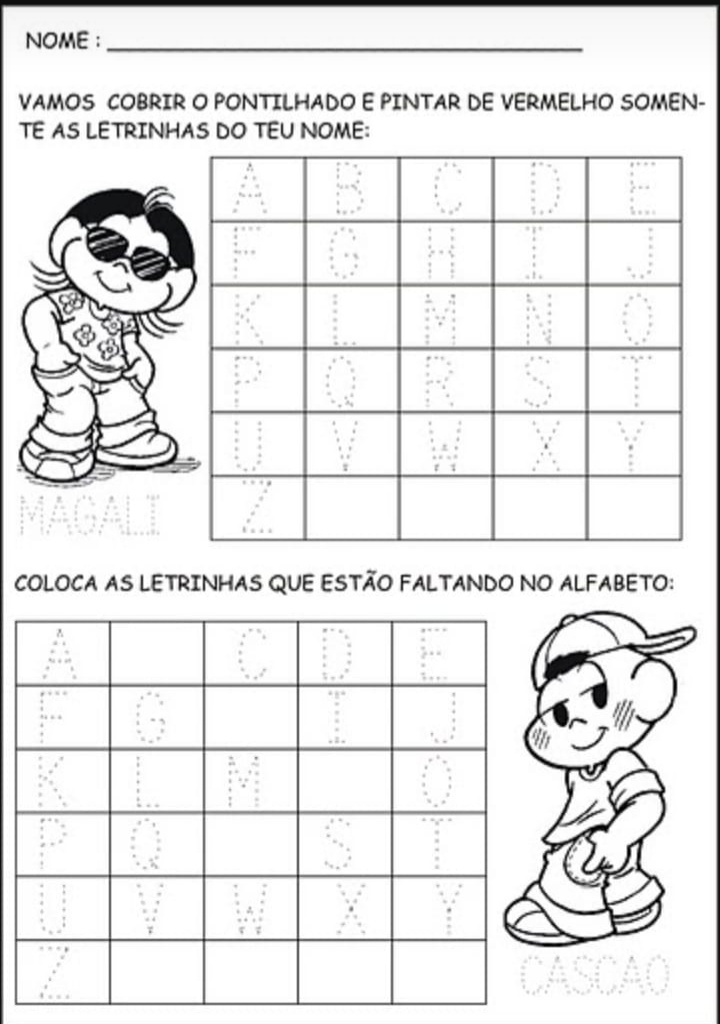 Orientação:Responder de acordo com  a legenda;Pintar as imagem com lápis de cor  .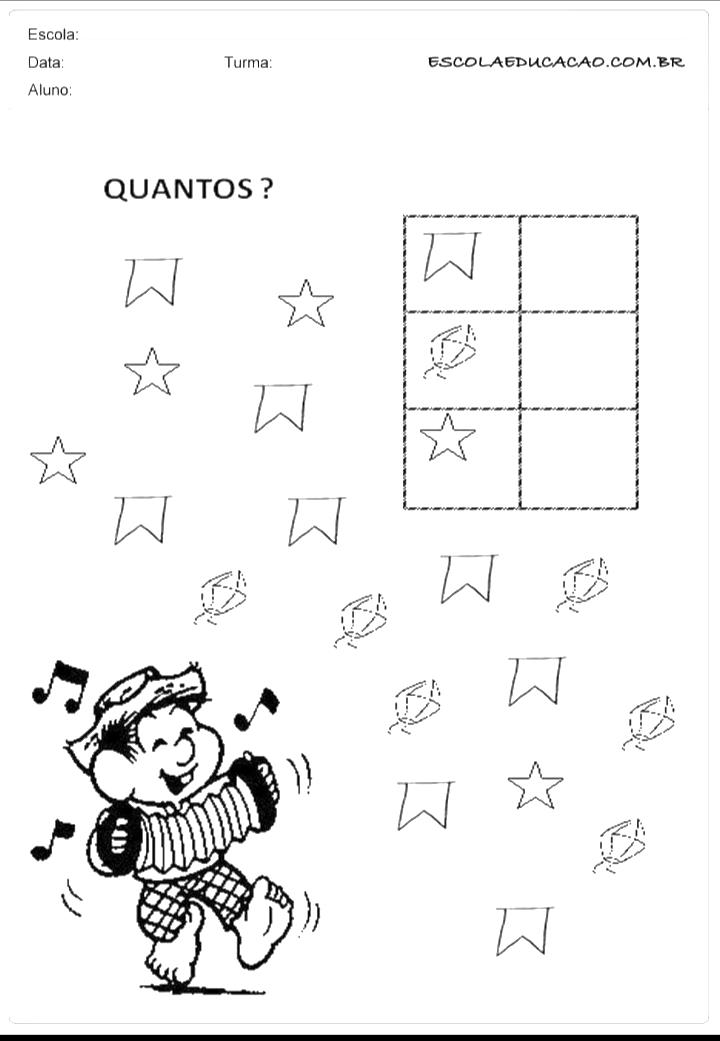 QUINTA-FEIRA Orientação: Pintar as imagens com lápis de cor;  Responder de acordo com  a legenda.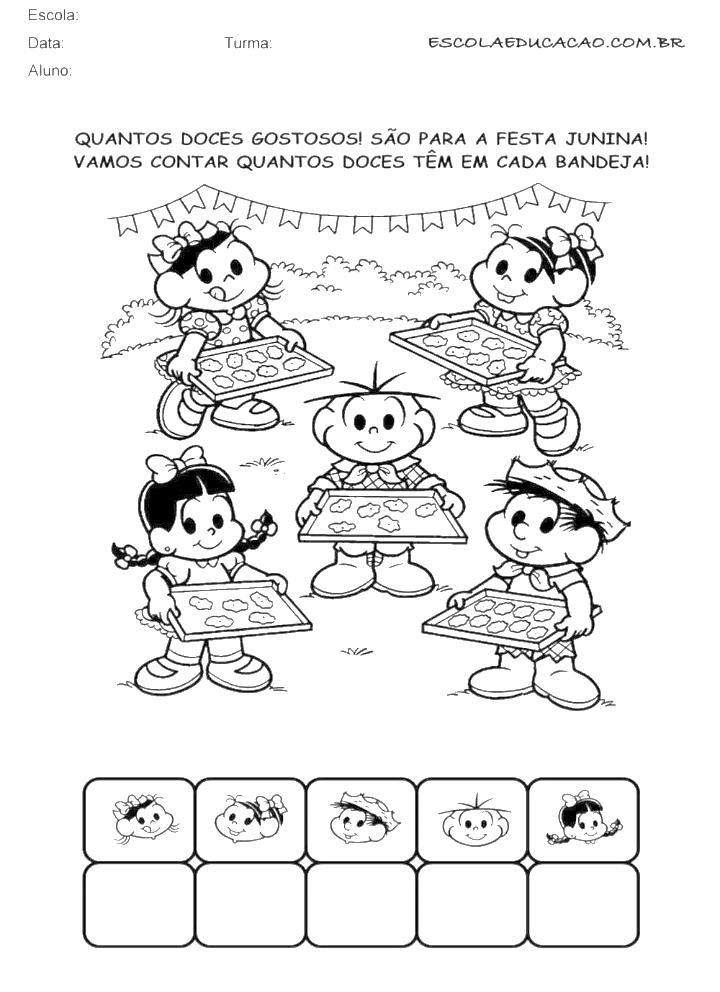 Atividade retirada da internet.Pinte o número que representa a quantidade de bolinhas de cada joaninha: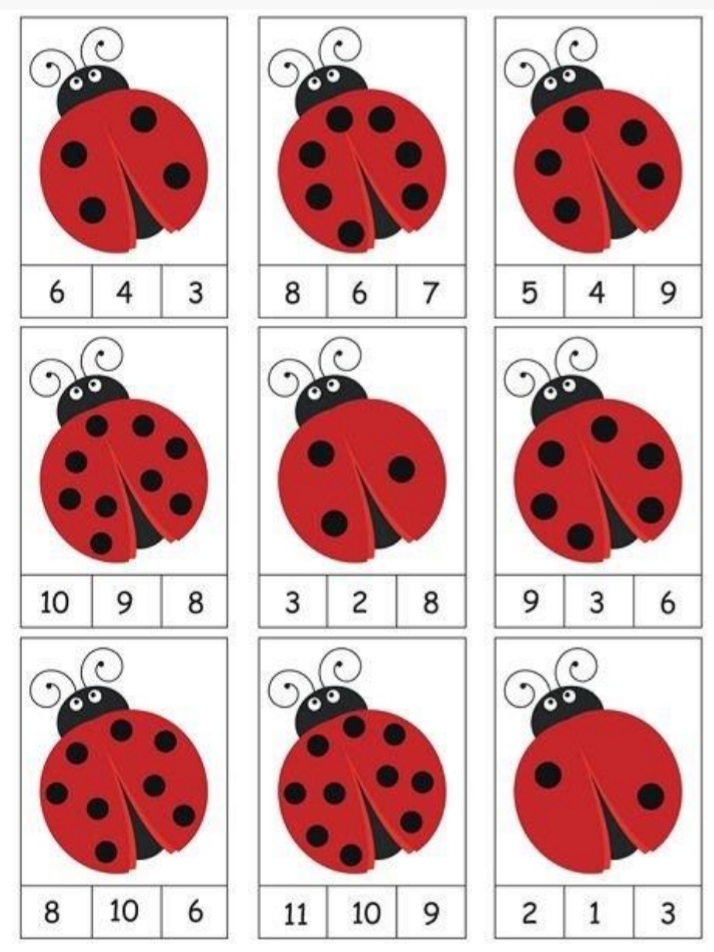 ATIVIDADE RETIRADA DA INTERNETSEXTA-FEIRA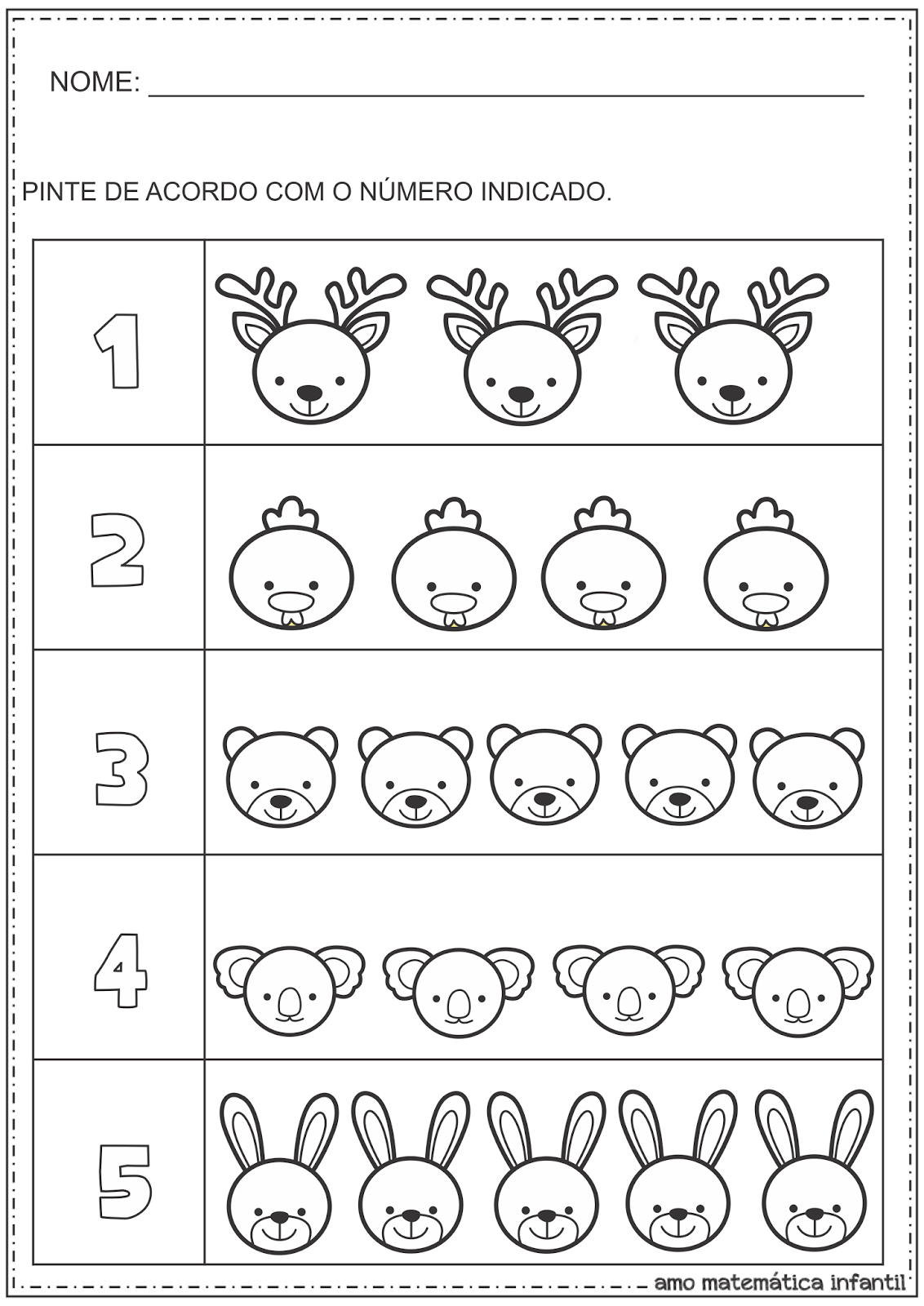 Orientações:Pintar os números com tinta guache utilizando a ponta dos dedos e as cores indicadas Pode usar lápis de cor;2 - Legenda dos númerosVERMELHO;ROSA;AMARELO;LARANJA;VERDE; AZUL; CLAROROXO;CINZA;AZUL ESCURO;MARROM.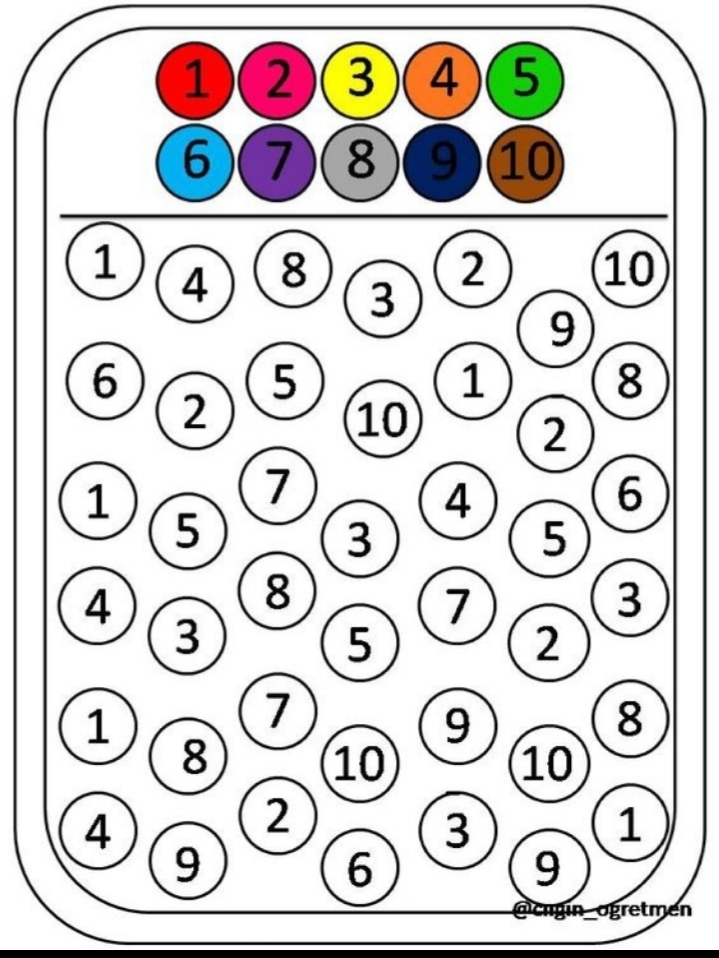 SUGESTÃO DE BRINCADEIRAS PARA A FAMÍLIA.Batata quente:
Com uma bola em mãos, as crianças devem estar dispostas em um círculo. Elas podem estar de pé ou sentadas, tanto faz. Uma delas deve estar fora da roda e com os olhos tampados. Ela deve cantar “Batata quente, quente, quente, quente…” em diferentes velocidades para que as outras passem a bola. Quando ela disser “queimou”, quem estiver com a bola em mãos é eliminado.Passa anel:
Um dos jogadores será o passador do anel. Com o objeto entre as palmas da mão, a criança deve passar suas mãos entre as dos participantes, que devem estar posicionados lado a lado ou em círculo. O passador deve fazer isso quantas vezes quiser, mas em uma delas deve deixar o anel. Quando acabar, ele pergunta a outro jogador com quem ficou o objeto. Se a pessoa acertar, os papéis são invertidos. Se não, tudo continua igual.Telefone sem fio:
As crianças devem ficar em círculo ou enfileiradas. A primeira cria uma mensagem e fala no ouvido da próxima. A mensagem vai passando adiante, cada um dizendo aquilo que entendeu. O último participante deve dizer, em voz alta, o que ouviu. Se estiver correto, o criador da mensagem vai para o fim.Morto-vivo:
Coloque as crianças em uma fila. Uma delas (que precisa estar fora da fila) ou você mesmo fica de frente. Quando disser “morto”, elas devem se abaixar. E quando for “vivo”, elas precisam estar de pé. O condutor deve ir alternando as palavras e a velocidade. Quem errar está fora da brincadeira.Estátua:Uma das crianças é escolhida como o chefe e as outras devem estar posicionadas de frente para ele. O chefe designa qual será a estátua. Pode ser de cachorro, passarinho, gato, cobra… então, quem está no comando escolhe a estátua mais bonita, mais feia ou mais engraçada. Pode-se também colocar uma música para tocar e quando o chefe aperta o stop, todos param! O chefe vai a cada jogador e os provoca. Quem se mexer, perde!Recadinho das educadoras:
Querida criança! Logo tudo isso vai passar e estaremos juntos novamente. Saudades de vocês. Nome:Data:Professora:Escola: